Волшебница водаПрограммные задачи: уточнить представление о том, что вода очень важна для всех живых существ, без нее не могут жить растения, животные, человек (людям нужна вода для еды, питья, для мытья тела и всех предметов, которые есть в помещении); сформировать у детей знания о значении воды в жизни человека; прививать бережное отношение к воде; активизировать и и обогащать словарь существительными, прилагательными и глаголами по теме занятия.Материал: капли воды, изготовленные из бумаги, пластилин, стеки, три емкости для опыта, воронка, плакат с изображением факторов, подтверждающим необходимость воды на Земле, человечеству. Ход занятия: Введение в темуВоспитатель:Если на нос сели кляксы,
Кто тогда нам первый друг
Снимет грязь с лица и рук?
Без чего не может мама
Ни готовить, ни стирать?
Без чего мы, скажем прямо,
Человеку умирать?
Чтобы лился дождик с неба,
Чтоб росли колосья хлеба,
Чтобы плыли корабли,
Чтоб варились кисели,
Чтобы не было беды - 
Жить нельзя нам без…
(воды)Игровая ситуацияВ группу входит девочка в ободке капельки.Воспитатель: Ребята, кто это к нам пришел? Ты кто?Капелька: Я капелька.Воспитатель: А как тебя зовут?Капелька: Меня зовут Капитошка.Воспитатель: А зачем ты к нам пришла?Капелька: Я пришла в гости к своим сестричкам-капелькам, которые живут у вас в группе.Воспитатель: Ребята, давайте покажем Капитошке, где живут сестрички-капельки, что они делают и какую приносят пользу.Путешествие-поиск капелек по группеДети идут по группе, делают остановки:В уголке природы возле растенийДети: Цветы надо поливать, они живые, без воды засохнут, завянут – им нужна вода (приклеивают капельку) У аквариумаДети: Рыбки живут в воде, без нее они погибнут, им нужно много воды, чтобы плавать (приклеивают капельку)Воспитатель: Какая чистая вода в аквариуме. Это вы, ребята, хорошо ухаживаете за рыбками, чистите аквариум, меняете воду, следить, чтобы рыбкам было в нем уютно.Около мойки в подсобном помещении  Дети: Помощнику воспитателя надо много воды, чтобы мыть посуду, полу, вытирать пыль и убирать в группе (приклеивают капельку)В игровом уголкеДети: Вода нужна, чтобы мыть грязные игрушки и стирать куклам одежду (приклеивают капельку)В туалетной комнатеДети: Воды нужна, чтобы дети могли мыть руки и лицо, выполнять необходимые гигиенические требования (приклеивают капельку)У стола, на котором стоит графин с водойДети: Вода нужна, чтобы могли ее пить (приклеивают капельку)Воспитатель: Вот, Капитошка, сколько в нашей группе сестричек-капелек живет!Дети садятся на места.Экспериментальная деятельность «Как воду сделать чистой»Воспитатель: Вода из большой реки течет по специальным трубам и попадает к нам в детский сад и в ваши дома – эти трубы называются водопроводными. Для того, чтобы мы могли с вами пить чистую воду, умываться, мыть руки, нужно беречь воду – не тратить ее зря. Если вы помыли руки или лицо не забывайте закрыть кран.
Ребята, теперь посмотрите: перед вами две емкости с водой. Как вы думаете, вода в них одинакова?Дети: Нет, в одной емкости чистая, а в другой грязная.Воспитатель: А какую вы бы хотели выпить – ту или эту?Дети:  Вот эту!Воспитатель: А почему?Дети: Потому что воду нужно пить чистую.Воспитатель: Давайте все вместе попробуем очистить грязную воду. Для этого возьмем воронку, вложим в нее листок специальной бумаги и начнем пропускать грязную воду через эту воронку. Посмотрите, что у нас получается.Дети: Вода стала чистой.Воспитатель: А что стало с бумагой?Дети: Она стала грязной.Воспитатель: Ребята, как вы думаете, в какой воде смогут жить рыбки?Дети: В чистой.Воспитатель (показывает пластиковую заготовку к панно): У меня есть маленькая речка с чистой водой, но чего-то в ней не хватает. Можете сказать чего?Дети: Не хватает рыбок.Воспитатель: Давайте с вами слепим рыбок для этой речки. Но сначала сделаем гимнастику для пальчиков.Пальчиковая гимнастика «Дождь»Дождик капнул на ладошку (правой рукой касаемся левой)
На цветы (круговое движение правой рукой)
И на дорожку (обе руки перед собой)
Льется, льется, ой-ой-ой (покачивание головы)
Побежали мы домой (бег на месте)Лепка панно «Рыбки в реке»На столах приборы для лепки. Дети лепят, затем распределяют рыбок по реке. Воспитатель: Посмотрите, какая у нас получилась речка, столько в ней рыбок, какие они красивые! Вот в такой воде рыбкам будет очень приятно плавать. Давайте с вами еще раз скажем Капитошке, где же у нас живут ее сестрички.Итог занятия: где нужна водаВоспитатель показывает плакат с изображением, для чего и где нужна вода. Воспитатель: Где нужна вода? (ответы детей) Молодцы! А теперь послушаем стихотворение:Вы слыхали о воде?
Говорят, она везде!
В луже, в море, в океане
И в водопроводном кране.
На плите у вас кипит,
Паром чайника шипит,
Растворяет сахар в чае.
Мы ее не замечаем, 
Мы привыкли, что вода - 
Наша спутница всегда!Капитошка:Без меня вам не умыться,
Не наесться, не напиться!
Смею я вам доложить:
Без воды нам не прожить!
Вы меня в пруду найдете
И в сыром лесном болоте.
Путешествует всегда
Ваша спутница вода!Ребята, спасибо вам за то, что вы так хорошо знаете моих сестричек-капелек! Я дарю вам на память о себе волшебную капельку, которая будет поить вас живительной силой. Только вы не забывайте о пользе воды и бережном к ней отношении (вешает каждому ребенку капельку)Воспитатель: Спасибо тебе, Капитошка, и вам, ребята, спасибо за вашу активную работу!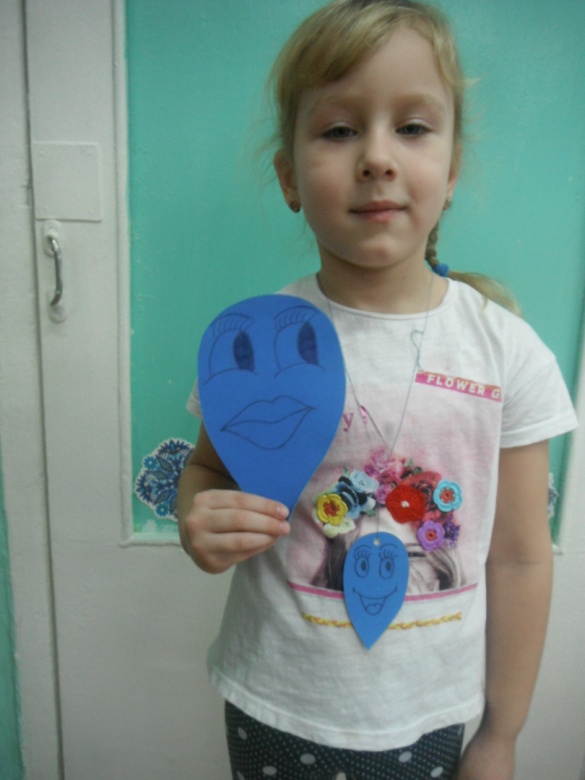 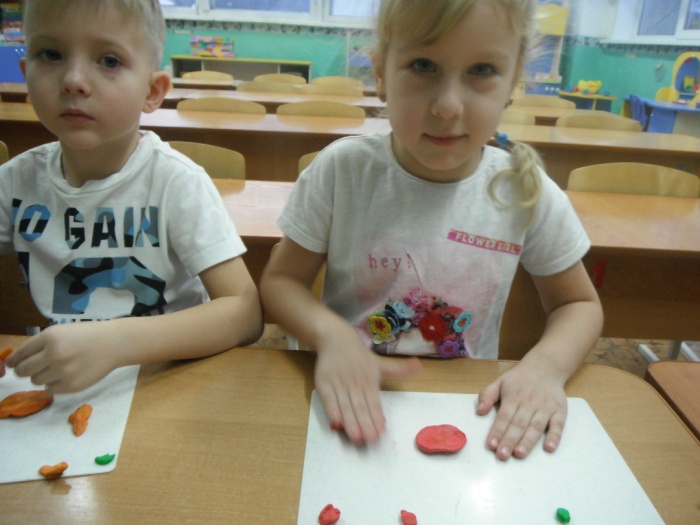 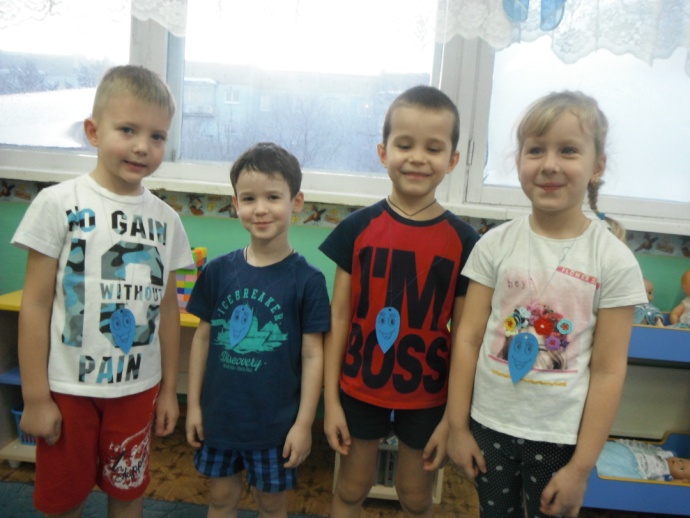 